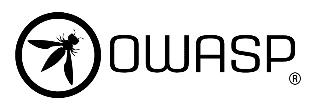 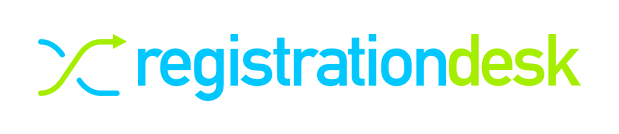 OWASP 13th-16th February 2023                    LEAD RETRIEVAL DEVICE ORDER FORMFORMContact: Garret French             Email: garret@registrationdesk.ie              Tel: +353 1 6854207Exhibitor:	________________________________     Stand No:	______I wish to order _____ lead retrieval scanner(s) for duration of above event at a cost of €150 each      + VAT@ 23% - EU Companies registered for VAT and based outside Republic of Ireland will be invoiced net of VAT. To ensure supply of scanner(s), orders should reach Registration Desk by Friday 10th Feb 2023. An invoice will be issued using the company details provided below and electronic funds transfer or credit card payment in payment for invoiced amount is due no later than 13th Feb 2023. Supply of scanners may be available after that date but cannot be guaranteed.Please print clearly(Non Rep of Ire EU companies only)Email for invoice/Files	_______________________________________________Scanner will be available at the Registration Desk on build-up day and should be returned there no later than closing time on final day of event. Bank details for funds transfer:Please sign and return this order form by email to garret@registrationdesk.ieBy signing this form you are indicating that you have read and accept the Terms and Conditions of Registration Desk scanner hire.http://www.registrationdesk.ie/lead-retrieval-device-terms-and-conditions/Contact Name:_______________________________________________Company Name:_______________________________________________Company Address:______________________________________________________________________________________________VAT No_______________________________________________Bank:Bank of IrelandAccount:GFTech LtdAccount Number:22338387Bank Identifier Code:BOFIIE2DIBAN:IE63 BOFI 9006 0722 3383 87Branch Code:90-06-07Signature:_______________________________________________